         ҠАРАР	                                                                               РЕШЕНИЕ      «26»  май  2022 й.                       № 188                        «26» мая 2022 г.Об утверждении Положения о порядке реализации муниципального имущества, закрепленного на праве оперативного управления за муниципальными учреждениямисельского поселения  Кандринский сельсовет муниципального района Туймазинский район Республики БашкортостанВ соответствии с Федеральным законом от 6 октября 2003 года 
№ 131-ФЗ «Об общих принципах организации местного самоуправления в Российской Федерации», руководствуясь приказом Министерства земельных и имущественных отношений Республики Башкортостан от 15.08.2012 № 2041 (с изменениями от 26.09.2014 № 1362), в целях повышения эффективности управления муниципальным имуществом сельского поселения Кандринский сельсовет муниципального района Туймазинский район Республики Башкортостан, Совет сельского поселения Кандринский сельсовет муниципального района Туймазинский район Республики Башкортостан  Р Е Ш И Л:1. Утвердить Положение о порядке реализации муниципального имущества, закрепленного на праве оперативного управления за муниципальными учреждениями сельского поселения Кандринский сельсовет муниципального района Туймазинский район Республики Башкортостан согласно приложению к настоящему решению.2. Признать утратившим силу решение Совета сельского поселения Кандринский сельсовет муниципального района Туймазинский район Республики Башкортостан от 14.03.2017 года № 125 «Об утверждении Положения о порядке реализации муниципального имущества, закрепленного на праве оперативного управления за муниципальными учреждениями сельского поселения Кандринский сельсовет муниципального района Туймазинский район Республики Башкортостан».3. Разместить настоящее решение на официальном сайте администрации сельского поселения Кандринский сельсовет муниципального района Туймазинский район Республики Башкортостан в информационно-телекоммуникационной сети «Интернет».4. Данное решение вступает в силу со дня его принятия.5. Контроль за исполнением настоящего решения возложить на постоянную комиссию Совета сельского поселения Кандринский сельсовет муниципального района Туймазинский район по бюджету, налогам, вопросам муниципальной собственности и развития предпринимательства (Сычков В.А.).Глава сельского поселениямуниципального      района    Туймазинский           районРеспублики  Башкортостан                                                          Р.Р.РафиковПриложениек решению Совета сельского поселения Кандринский сельсовет муниципального района Туймазинский районРеспублики Башкортостанот 26.05.2022 года № 188ПОЛОЖЕНИЕо порядке реализации муниципального имущества, закрепленного на праве оперативного управления за муниципальными учреждениямисельского поселения  Кандринский сельсовет муниципального районаТуймазинский район Республики Башкортостан1. Общие положения1.1 Настоящее Положение о порядке реализации муниципального имущества, закрепленного на праве оперативного управления за муниципальными учреждениями сельского поселения  Кандринский сельсовет муниципального района Туймазинский район Республики Башкортостан (далее - Положение) определяет порядок и механизм распоряжения (отчуждения) муниципальным имуществом, закрепленным на праве оперативного управления за муниципальными учреждениями сельского поселения  Кандринский сельсовет Туймазинский район Республики Башкортостан.Настоящее Положение не распространяется на случаи отчуждения движимого имущества, закрепленного на праве оперативного управления за автономными и бюджетными учреждениями, за исключением особо ценного движимого имущества указанных учреждений.  Контроль за распоряжением муниципальным имуществом, закрепленным на праве оперативного управления за учреждениями, возлагается на подразделения Администрации муниципального района Туймазинский район Республики Башкортостан, осуществляющие координацию и регулирование в соответствующей отрасли (сфере управления), и муниципальное казенное учреждение «Центр по управлению муниципальным имуществом и информационно-консультационным услугам» муниципального района Туймазинский район Республики Башкортостан.II. Порядок реализации муниципального имущества, закрепленного на праве оперативного управления за учреждениямиНа реализацию направляется морально устаревшее, снятое с эксплуатации, негодное к использованию по прямому назначению, выработавшее установленные сроки службы (ресурс), излишнее, не нашедшее применение и пришедшее в негодность имущество (далее - имущество).Для согласования сделки по реализации имущества учреждения представляют в муниципальное казенное учреждение «Центр по управлению муниципальным имуществом и информационно-консультационным услугам» муниципального района Туймазинский район Республики Башкортостан следующие документы:а)  письмо руководителя учреждения с предложением о реализации имущества с указанием характеристик, позволяющих его идентифицировать, причин реализации;б) заверенные в установленном порядке копии документов, подтверждающих полномочия руководителя учреждения (приказ о назначении, копия трудового договора) или лица, действующего от его имени; г) заверенный в установленном порядке перечень особо ценного движимого имущества (для автономных и бюджетных учреждений);д) заверенная руководителем учреждения копия рекомендаций Наблюдательного совета учреждения по вопросу совершения сделок по реализации имущества (при согласовании сделок автономного учреждения в отношении особо ценного движимого имущества и недвижимого имущества);е) справка о балансовой и остаточной стоимости имущества, в отношении которого предполагается совершить сделку, подписанная руководителем и главным бухгалтером учреждения;ж) справка о наличии (отсутствии) обременений имущества, в отношении которого предполагается совершить сделку, подписанная руководителем учреждения, с приложением копий соответствующих документов;з) отчет об оценке рыночной стоимости имущества, с которым предполагается совершить сделку, выполненный независимым оценщиком в соответствии с требованиями законодательства об оценочной деятельности, федеральных стандартов оценки и составленный не ранее чем за 1 месяц до его представления;и) сведения о реквизитах счета учреждения для перечисления покупателем денежных средств по оплате стоимостей имущества и услуг независимого оценщика по рыночной оценке;к) заверенная руководителем учреждения копия устава муниципального учреждения.Для согласования сделки по реализации недвижимого имущества учреждения также представляют в муниципальное казенное учреждение «Центр по управлению муниципальным имуществом и информационно консультационным услугам» муниципального района Туймазинский район Республики Башкортостан следующие документы:а) информация о прогнозе влияния результатов сделки на повышение эффективности деятельности учреждения, в том числе в разрезе финансовых показателей;б) балансовый отчет на последнюю отчетную дату с отметкой налоговых органов;в) справка налоговых органов о задолженности перед бюджетом и внебюджетными фондами;г) заверенные в установленном порядке копии документов технического учета (технического паспорта, поэтажного плана и экспликации);д) справка о принадлежности недвижимого имущества к памятникам истории и архитектуры;е) заверенные руководителем учреждения копии правоустанавливающих документов, кадастрового паспорта на земельный участок, на котором расположен объект недвижимого имущества;ж) заверенную руководителем учреждения копию свидетельства о государственной регистрации права оперативного управленияз) справка о наличии (отсутствии) арендаторов недвижимого имущества, подписанная руководителем учреждения, с приложением заверенной копии договора аренды (при наличии) и информации о наличии (отсутствии) задолженности по арендной плате и пеням.Основаниями для отказа в согласовании сделки являются:а) непредставление учреждением документов, указанных в пунктах 2.2, 2.3 настоящего Положения;б) несоответствие отчета об оценке рыночной стоимости имущества установленным законодательством требованиям;в) принятие решения, предусматривающего иной порядок распоряжения таким имуществом. Администрация сельского поселения Кандринский сельсовет муниципального района Туймазинский район Республики Башкортостан в течение месяца принимает решение о согласовании сделки по реализации имущества, закрепленного за учреждением, или о мотивированном отказе в этом. При реализации имущества учреждение заключает с покупателем договор купли-продажи по примерной форме согласно приложению к настоящему Положению. Средства, полученные от продажи муниципального имущества учреждений, после уплаты налогов, сборов и иных обязательных платежей в порядке, установленном законодательством Российской Федерации, подлежат перечислению в бюджет сельского поселения Кандринский сельсовет муниципального района Туймазинский район Республики Башкортостан (за исключением средств, полученных автономными или бюджетными учреждениями от реализации движимого имущества, закрепленного за ними на праве оперативного управления). Расходы учреждения по оплате услуг независимого оценщика по рыночной оценке реализуемого имущества возмещаются покупателем (за исключением сделок автономных или бюджетных учреждений).Стоимость реализуемого имущества не должна быть ниже его рыночной стоимости, определенной в отчете независимого оценщика, прошедшем экспертизу на предмет соответствия Федеральному закону от 29 июля 1998 года № 135-ФЗ «Об оценочной деятельности в Российской Федерации» и методологии оценки.Передача покупателю реализуемого имущества осуществляется балансодержателем после перечисления покупателем денежных средств по договору купли-продажи. Не позднее чем через десять дней после передачи имущества по акту приема-передачи учреждения представляют в муниципальное казенное учреждение «Центр по управлению муниципальным имуществом и информационно-консультационным услугам» муниципального района Туймазинский район Республики Башкортостан заверенные руководителем учреждения копии следующих документов:а) договора купли-продажи и акта приема-передачи;б) платежного поручения, подтверждающего перечисление в бюджет сельского поселения  Кандринский сельсовет муниципального района Туймазинский район Республики Башкортостан средств от реализации имущества.	Приложение к Положению о порядке реализации 	муниципального  имущества,     закрепленного   	на   праве  оперативного      управления     за 	муниципальными учреждениями  сельского 	поселения    Кандринский сельсовет 	муниципального района   Туймазинский район 	Республики БашкортостанДоговор №купли-продажи муниципального имущества, закрепленного на праве оперативного управления за муниципальными учреждениями сельского поселения Кандринский сельсовет муниципального района Туймазинский район Республики Башкортостан "_ "____________    20__года                                                                               с.Кандры         Муниципальное учреждение	, именуемое в дальнейшемПродавец и Балансодержатель, в лице ____________________________________________,действующего на основании ___________________________________________________	, и _________________________________________	_____, именуемый в дальнейшем Покупатель, вместе именуемые в дальнейшем Стороны, заключили настоящий Договор о нижеследующем:1. Общие положения1. Настоящий Договор заключен по взаимному согласию Сторон в соответствии с требованиями Гражданского кодекса Российской Федерации, Федерального закона от 3 ноября 2006 года № 174-ФЗ «Об автономных учреждениях», Положения о порядке реализации муниципального имущества, закрепленного на праве оперативного управления за муниципальными учреждениями, утвержденного решением Совета сельского поселения Кандринский сельсовет муниципального района Туймазинский район Республики Башкортостан от «____» ________20____года  № ____ .2.Предмет ДоговораПродавец и Балансодержатель обязуется передать, а Покупатель принять и оплатить     по       цене      и         на        условиях     настоящего          Договора     имущество - _______________________________________, находящееся в муниципальнойсобственности сельского поселения Кандринский сельсовет муниципального района Туймазинский район Республики Башкортостан и закрепленное за Балансодержателем на праве оперативного управления (далее - Имущество).Передаваемое Покупателю Имущество имеет следующие описание и характеристики:(наименование документа, кем и когда выдан)Продавец и Балансодержатель уведомляют Покупателя, что на момент продажи Имущество не состоит под арестом и не находится в залоге, иных имущественных прав и претензий третьих лиц на Имущество нет.3.Цена и порядок оплаты3.1. Цена Имущества с учетом НДС по настоящему Договору составляет_________________________________(______________________________) руб.                3.2. Стоимость услуг независимого оценщика по рыночной оценке Имущества составляет(___________) руб. и оплачивается Покупателем сверх его продажной цены (при реализации имущества казенных учреждений).3.3. Покупатель производит оплату стоимостей Имущества и услуг независимого оценщика по рыночной оценке путем перечисления денежных средств на счет Балансодержателя, указанный в разделе 8 настоящего Договора, в течение	дней со дня заключения настоящего Договора.3.4. Оплата стоимости Имущества по настоящему Договору производится в рублях.3.5. Днем исполнения обязательств Покупателя по оплате стоимости Имущества и стоимости услуг независимого оценщика по рыночной оценке считается день поступления денежных средств на счет Балансодержателя, указанный в пункте 3.3 настоящего Договора.4.Обязательства Сторон4.1. Покупатель обязуется:4.1.1. Оплатить стоимость Имущества в порядке и в сроки, установленные разделом 3 настоящего Договора.4.1.2. Оплатить стоимость услуг по проведению независимой оценки рыночной стоимости имущества, в порядке и в сроки, установленные разделом 3 настоящего Договора (при реализации имущества казенных учреждений).4.1.3. Принять Имущество от Балансодержателя по акту приема-передачи не позднее чем через десять дней с момента выполнения обязательств, указанных в подпункте 4.1.1 настоящего Договора.4.2. Продавец и Балансодержатель обязуется передать Имущество Покупателю по акту приема-передачи не позднее чем через десять дней с момента выполнения Покупателем обязательств, указанных в подпункте 4.1.1 настоящего Договора, и имеющуюся техническую документацию, относящуюся к Имуществу.4.3. Настоящий Договор вступает в силу с момента его подписания Сторонами и действует до момента исполнения ими всех своих обязательств.4.4. Договор расторгается по соглашению Сторон или в одностороннем порядке Продавцом.4.5. Договор расторгается в одностороннем порядке Продавцом в следующих случаях:4.5.1. Неисполнение Покупателем обязательств, предусмотренных подпунктами 4.1.1 или 4.1.2 настоящего Договора.4.5.2. Возникновение иных оснований, предусмотренных действующим законодательством.5. Ответственность Сторон5.1. За невыполнение или ненадлежащее выполнение своих обязательств по настоящему Договору Стороны несут имущественную ответственность в соответствии с законодательством Российской Федерации и настоящим Договором.6. Заключительные положения6.1. Сроки, указанные в настоящем Договоре, исчисляются периодом времени, указанным в днях. Течение срока начинается на следующий день после наступления события, которым определено его начало.6.2. Отношения Сторон, не урегулированные настоящим Договором, регулируются действующим законодательством Российской Федерации и Республики Башкортостан.6.3    Споры, возникающие при исполнении Договора, разрешаются в порядке, установленном действующим законодательством.6.4. Настоящий Договор составлен в двух экземплярах, имеющих одинаковую юридическую силу: по одному для каждой из Сторон.7.Юридические адреса и реквизиты СторонПродавец (Балансодержатель)	                  Покупатель____________________________                           _____________________________________________________                           _____________________________________________________                           _____________________________________________________                           _________________________АКТПРИЕМА-ПЕРЕДАЧИк договору купли-продажи муниципального имущества, закрепленного на праве оперативного управления за учреждениями сельского поселения Кандринский сельсовет муниципального района Туймазинский район Республики Башкортостан«	»	20	года                                                                       с.КандрыНа  основании   договора    купли-продажи №_____ от "___"____________20____года, муниципальное учреждение ________________________________________________,в	лице___________________________________________________________________,действующего на основании __________, передает,  а физическое  лицо________________, паспорт серия _____	 № ___________ выданный____________________________________, ИНН______________, зарегистрированный по адресу:_______________________________ принимает муниципальное  имущество -__________________________________________, имеющее следующие характеристики: _________________________________________________________________________________________________________________________по цене составляющей__________________________________________________________.Покупатель не будет предъявлять претензии, касающиеся состояния и качества приобретенного имущества.Подписи Сторон:Покупатель                                                          Продавец (Балансодержатель)_______________(____________)                 _______________(____________)        (подпись)                                                                                     (подпись) М.П.БашҠортостан Республикаһының Туймазы  районы муниципаль районының Ҡандраауыл советы ауыл биләмәһе Советы452765, Ҡандраауылы,  Ленин урамы, 16Тел. 8(34782) 4-74-52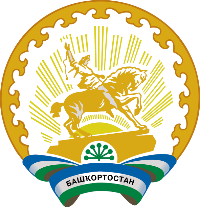 Совет сельского поселения Кандринский сельсоветмуниципального района Туймазинский район Республики Башкортостан452765, село Кандры, ул.Ленина, 16Тел. 8(34782) 4-74-52 